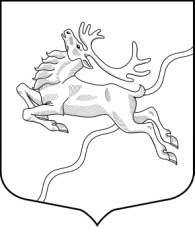 ВНУТРИГОРОДСКОЕ МУНИЦИПАЛЬНОЕ  ОБРАЗОВАНИЕСАНКТ-ПЕТЕРБУРГАМУНИЦИПАЛЬНЫЙ  ОКРУГ СЕВЕРНЫЙМЕСТНАЯ АДМИНИСТРАЦИЯПОСТАНОВЛЕНИЕ  «12»  июля  2016г                                                                                                          Санкт-Петербург № 21Об  отчете об исполнении местного бюджетаМО МО Северный за 6 месяцев 2016 года Во исполнение п. 5 ст. 2642 БК РФ,  Устава МО МО Северный, ст. 31 Положения о бюджетном процессе в муниципальном образовании МО Северный, Местная администрация ПОСТАНОВЛЯЕТ:Утвердить отчет об исполнении местного бюджета МО МО Северный за 6 месяцев 2016 года.Опубликовать (обнародовать) настоящее Постановление МА МО Северный.Настоящее Постановление  вступает в силу на следующий день после его официального опубликования.Контроль исполнения настоящего Постановления оставляю за собой.Главы Местной администрации                                              И.М. КасаткинПриложение № 5 к Постановлению                                                                                                                                                                                        
                                                                                                                                                                                                                                                                    от 21.07.2016 г. №21Приложение № 1 к Постановлению                                                                                                                                  от 21.07.2016 г. №21Приложение № 1 к Постановлению                                                                                                                                  от 21.07.2016 г. №21Приложение № 1 к Постановлению                                                                                                                                  от 21.07.2016 г. №21Приложение № 1 к Постановлению                                                                                                                                  от 21.07.2016 г. №21Приложение № 1 к Постановлению                                                                                                                                  от 21.07.2016 г. №21Доходы бюджета внутригородского муниципального образования
Санкт-Петербурга муниципальный округ Северный за 6 месяцев 2016 годапо кодам видов доходов, подвидов доходов, классификации операций секторагосударственного управления, относящимся к доходам бюджета(тыс. руб.)Доходы бюджета внутригородского муниципального образования
Санкт-Петербурга муниципальный округ Северный за 6 месяцев 2016 годапо кодам видов доходов, подвидов доходов, классификации операций секторагосударственного управления, относящимся к доходам бюджета(тыс. руб.)Доходы бюджета внутригородского муниципального образования
Санкт-Петербурга муниципальный округ Северный за 6 месяцев 2016 годапо кодам видов доходов, подвидов доходов, классификации операций секторагосударственного управления, относящимся к доходам бюджета(тыс. руб.)Доходы бюджета внутригородского муниципального образования
Санкт-Петербурга муниципальный округ Северный за 6 месяцев 2016 годапо кодам видов доходов, подвидов доходов, классификации операций секторагосударственного управления, относящимся к доходам бюджета(тыс. руб.)Доходы бюджета внутригородского муниципального образования
Санкт-Петербурга муниципальный округ Северный за 6 месяцев 2016 годапо кодам видов доходов, подвидов доходов, классификации операций секторагосударственного управления, относящимся к доходам бюджета(тыс. руб.)Код видов доходов, подвидов доходов, КОСГУНаименование источника доходовУтверждено на годИсполнено за 6 мес.% исполнения1 00 00000 00 0000 000НАЛОГОВЫЕ И НЕНАЛОГОВЫЕ ДОХОДЫ71 066,9021 614,0730,411 05 00000 00 0000 000НАЛОГИ НА СОВОКУПНЫЙ ДОХОД54 826,9019 901,8236,301 05 01000 00 0000 110Налог, взимаемый в связи с применением упрощенной системы налогообложения46 146,9016 978,6036,791 05 01010 01 0000 110Налог, взимаемый с налогоплательщиков, выбравших  в качестве объекта налогообложения доходы31 846,9012 291,4938,601 05 01020 01 0000 110Налог, взимаемый с налогоплательщиков, выбравших  в качестве объекта налогообложения доходы, уменьшенные на величину расходов11 100,003 229,6329,101 05 01050 01 0000 110Минимальный налог, зачисляемый в бюджеты субъектов Российской Федерации3 200,001 457,4845,551 05 04000 02 0000 110Налог, взимаемый в связи с применением патентной системы налогообложения80,0045,4756,841 05 02000 02 0000 110Единый налог на вмененный  доход для отдельных видов деятельности8 600,002 877,7533,461 06 00000 00 0000 000НАЛОГИ НА ИМУЩЕСТВО14 100,00853,956,061 06 01000 00 0000 110Налог на имущество физических лиц14 100,00853,956,061 06 01010 03 0000 110Налог на имущество физических лиц, взимаемый по ставкам, применяемым к объектам налогообложения, расположенным в границах внутригородских муниципальных образований городов федерального значения 14 100,00853,956,061 13 00000 00 0000 000ДОХОДЫ ОТ ОКАЗАНИЯ ПЛАТНЫХ УСЛУГ И КОМПЕНСАЦИИ ЗАТРАТ ГОСУДАРСТВА500,00185,6037,121 13 02000 00 0000 130Прочие доходы от оказания платных услуг и компенсации затрат государства500,00185,6037,121 13 03030 03 0000 130Прочие доходы от оказания платных услуг получателями средств бюджетов внутригородских муниципальных образований городов федерального значения Москвы и Санкт-Петербурга и компенсации затрат бюджетов внутригородских муниципальных образований городов федерального значения Москвы и Санкт-Петербурга500,00185,6037,121 13 02993 03 0100 130Средства, составляющие восстановительную стоимость зеленых насаждений внутриквартального озелеления и подлежащие зачислению в бюджеты внутригородских муниципальных образований Санкт-Петербурга в соответствии с законодательством Санкт-Петербурга500,00185,6037,121 16 00000 00 0000 000ШТРАФЫ, САНКЦИИ, ВОЗМЕЩЕНИЕ УЩЕРБА1 640,00672,7041,021 16 06000 01 0000 140Денежные взыскания (штрафы) за нарушение законодательства о применении контрольно-кассовой техники при осуществлении наличных денежных расчетов и (или) расчетов с использованием платежных карт300,00122,7040,901 16 90000 00 0000 140Прочие поступления от денежных взысканий (штрафов) и иных сумм в возмещение ущерба1 340,00550,0041,041 16 90030 03 0000 140Прочие поступления от денежных взысканий (штрафов) и иных сумм в возмещение ущерба, зачисляемые в бюджеты внутригородских муниципальных образований городов федерального значения 1 340,00550,0041,041 16 90030 03 0100 140Штрафы за административные правонарушения в области благоустройства, предусмотренные главой 4 Закона Санкт-Петербурга "Об административных правонарушениях в Санкт-Петербурге"1 240,00527,0042,501 16 90030 03 0200 140Штрафы за административные правонарушения в области предпринимательской деятельности, предусмотренные статьей 44 главы 7 Закона Санкт-Петербурга  "Об административных правонарушениях в Санкт-Петербурге"100,0023,0023,002 00 00000 00 0000 000БЕЗВОЗМЕЗДНЫЕ ПОСТУПЛЕНИЯ17 675,206 432,1436,392 02 00000 00 0000 000Безвозмездные поступления от других бюджетов бюджетной системы Российской Федерации17 675,206 432,1436,392 02 02999 03 0000 151Субсидии из бюджета Санкт-Петербурга4 600,000,000,002 02 03000 00 0000 151Субвенции бюджетам субъектов Российской Федерации и муниципальных образований13 075,206 432,1449,192 02 03024 00 0000 151Субвенции местным бюджетам на выполнение передаваемых полномочий субъектов Российской Федерации13 075,206 432,1449,192 02 03024 03 0000 151Субвенции бюджетам внутригородских муниципальных образований городов федерального значения на выполнение передаваемых полномочий субъектов Российской Федерации2 618,401 632,1462,332 02 03024 03 0100 151Субвенции бюджетам внутригородских муниципальных образований Санкт-Петербурга на выполнение отдельных государственных полномочий Санкт-Петербурга по организации и осуществлению деятельности по опеке и попечительству2 612,401 632,1462,482 02 03024 03 0200 151Субвенции бюджетам внутригородских муниципальных образований Санкт-Петербурга на выполнение отдельного государственного полномочия Санкт-Петербурга по определению должностных лиц, уполномоченных составлять протоколы об административных правонарушениях, и составлению протоколов об административных правонарушениях6,000,000,002 02 03027 00 0000 151Субвенции бюджетам муниципальных образований на содержание ребенка в семье опекуна и приемной семье, а также вознаграждение, причитающееся приемному родителю10 456,804 800,0045,902 02 03027 03 0000 151Субвенции бюджетам внутригородских муниципальных образований городов федерального значения на содержание ребенка в семье опекуна и приемной семье, а также вознаграждение, причитающееся приемному родителю10 456,804 800,0045,902 02 03027 03 0100 151Субвенции бюджетам внутригородских муниципальных образований Санкт-Петербурга на содержание ребенка в семье опекуна и приемной семье8 095,503 900,0048,172 02 03027 03 0200 151Субвенции бюджетам внутригородских муниципальных образований Санкт-Петербурга на вознаграждение, причитающееся приемному родителю2 361,30900,0038,11Итого доходов88 742,1028 046,2131,60Приложение № 2 к Постановлению                                                                                                                                                                                                                                                                                                                                                                                                   от 21.07.2016 г. №21Приложение № 2 к Постановлению                                                                                                                                                                                                                                                                                                                                                                                                   от 21.07.2016 г. №21Приложение № 2 к Постановлению                                                                                                                                                                                                                                                                                                                                                                                                   от 21.07.2016 г. №21Доходы бюджета внутригородского муниципального образования
Санкт-Петербурга муниципальный округ Северный по кодам классификации доходов бюджетаза 6 месяцев  2016 года(тыс. руб.)Доходы бюджета внутригородского муниципального образования
Санкт-Петербурга муниципальный округ Северный по кодам классификации доходов бюджетаза 6 месяцев  2016 года(тыс. руб.)Доходы бюджета внутригородского муниципального образования
Санкт-Петербурга муниципальный округ Северный по кодам классификации доходов бюджетаза 6 месяцев  2016 года(тыс. руб.)Код бюджетной классификации Наименование доходаИсполнено за 6 мес.182 0 00 00000 00 0000 000УПРАВЛЕНИЕ ФЕДЕРАЛЬНОЙ НАЛОГОВОЙ СЛУЖБЫ ПО САНКТ-ПЕТЕРБУРГУ20 878,47182 1 05 01000 00 0000 110Налог, взимаемый в связи с применением упрощенной системы налогообложения 15 521,12182 1 05 02000 02 0000 110Единый налог на вмененный  доход для отдельных видов деятельности2 877,75182 1 06 01010 03 0000 110 Налог на имущество физических лиц, взимаемый по ставкам, применяемым к объектам налогообложения, расположенным в границах внутригородских муниципальных образований городов федерального значения 853,95182 1 05 01050 01 0000 110Минимальный налог, зачисляемый в бюджеты субъектов Российской Федерации1 457,48182 1 16 06000 01 0000 140Денежные взыскания (штрафы) за нарушение законодательства о применении контрольно-кассовой техники при осуществлении наличных денежных расчетов и (или) расчетов с использованием платежных карт122,70182 1 05 04000 02 0000 110Налог, взимаемый в связи с применением патентной системы налогообложения45,47806 0 00 00000 00 0000 000ГОСУДАРСТВЕННАЯ АДМИНИСТРАТИВНО-ТЕХНИЧЕСКАЯ ИНСПЕКЦИЯ290,00806 1 16 90030 03 0000 140Штрафы за административные правонарушения в сфере благоустройства, предусмотренные Законом Санкт-Петербурга «Об административных правонарушениях в сфере благоустройства в Санкт-Петербурге»290,00807 0 00 00000 00 0000 000ГОСУДАРСТВЕННАЯ ЖИЛИЩНАЯ ИНСПЕКЦИЯ95,00807 1 16 90030 03 0000 140Штрафы за административные правонарушения в сфере благоустройства, предусмотренные Законом Санкт-Петербурга «Об административных правонарушениях в сфере благоустройства в Санкт-Петербурге»95,00849 0 00 00000 00 0000 000АДМИНИСТРАЦИЯ КАЛИНИНСКОГО РАЙОНА САНКТ-ПЕТЕРБУРГА165,00849 1 16 90030 03 0000 140Штрафы за административные правонарушения в сфере благоустройства, предусмотренные Законом Санкт-Петербурга «Об административных правонарушениях в сфере благоустройства в Санкт-Петербурге»142,00     849 1 16 90030 03 0200 140Штрафы за нарушение правил торговли23,00867 0 00 00000 00 0000 000КОМИТЕТ ПО БЛАГОУСТРОЙСТВУ САНКТ-ПЕТЕРБУРГА185,60867 1 13 03030 03 0000 130 Прочие доходы от оказания платных услуг получателями средств бюджетов внутригородских муниципальных образований городов федерального значения и компенсации затрат бюджетов внутригородских муниципальных образований городов федерального значения 185,60923 0 00 00000 00 0000 000МЕСТНАЯ АДМИНИСТРАЦИЯ ВНУТРИГОРОДСКОГО МУНИЦИПАЛЬНОГО ОБРАЗОВАНИЯ САНКТ-ПЕТЕРБУРГА МУНИЦИПАЛЬНЫЙ ОКРУГ СЕВЕРНЫЙ6 432,14923 2 02 02 999 03 0000 151Субсидии из бюджета Санкт-Петербурга0,00923 2 02 03024 03 0000 151 Субвенции бюджетам внутригородских муниципальных образований городов федерального значения на выполнение передаваемых полномочий субъектов Российской Федерации1 632,14923 2 02 03027 03 0000 151 Субвенции бюджетам внутригородских муниципальных образований городов федерального значения на содержание ребенка в семье опекуна и приемной семье, а также вознаграждение, причитающееся приемному родителю4 800,00923 1 17 01030 03 0000 180Невыясненные поступления, зачисляемые в бюджеты внутригородских муниципальных образований городов федерального значения 0,00Итого доходов28 046,21                                                                                                                                                                                             Приложение №3 к Постановлению                                                                                                                                                                                         
                                                                                                                                                                                                                                                                                                                                                                                                                                                  от 21.07.2016 г. №21                                                                                                                                                                                             Приложение №3 к Постановлению                                                                                                                                                                                         
                                                                                                                                                                                                                                                                                                                                                                                                                                                  от 21.07.2016 г. №21                                                                                                                                                                                             Приложение №3 к Постановлению                                                                                                                                                                                         
                                                                                                                                                                                                                                                                                                                                                                                                                                                  от 21.07.2016 г. №21                                                                                                                                                                                             Приложение №3 к Постановлению                                                                                                                                                                                         
                                                                                                                                                                                                                                                                                                                                                                                                                                                  от 21.07.2016 г. №21                                                                                                                                                                                             Приложение №3 к Постановлению                                                                                                                                                                                         
                                                                                                                                                                                                                                                                                                                                                                                                                                                  от 21.07.2016 г. №21                                                                                                                                                                                             Приложение №3 к Постановлению                                                                                                                                                                                         
                                                                                                                                                                                                                                                                                                                                                                                                                                                  от 21.07.2016 г. №21                                                                                                                                                                                             Приложение №3 к Постановлению                                                                                                                                                                                         
                                                                                                                                                                                                                                                                                                                                                                                                                                                  от 21.07.2016 г. №21                                                                                                                                                                                             Приложение №3 к Постановлению                                                                                                                                                                                         
                                                                                                                                                                                                                                                                                                                                                                                                                                                  от 21.07.2016 г. №21                                                                                                                                                                                             Приложение №3 к Постановлению                                                                                                                                                                                         
                                                                                                                                                                                                                                                                                                                                                                                                                                                  от 21.07.2016 г. №21                                                                                                                                                                                             Приложение №3 к Постановлению                                                                                                                                                                                         
                                                                                                                                                                                                                                                                                                                                                                                                                                                  от 21.07.2016 г. №21                                                                                                                                                                                             Приложение №3 к Постановлению                                                                                                                                                                                         
                                                                                                                                                                                                                                                                                                                                                                                                                                                  от 21.07.2016 г. №21                                                                                                                                                                                             Приложение №3 к Постановлению                                                                                                                                                                                         
                                                                                                                                                                                                                                                                                                                                                                                                                                                  от 21.07.2016 г. №21Ведомственная структура расходов бюджета внутригородского муниципального образования Санкт-Петербурга муниципальный округ Северный за 6 месяцев 2016 года(тыс. руб.)Ведомственная структура расходов бюджета внутригородского муниципального образования Санкт-Петербурга муниципальный округ Северный за 6 месяцев 2016 года(тыс. руб.)Ведомственная структура расходов бюджета внутригородского муниципального образования Санкт-Петербурга муниципальный округ Северный за 6 месяцев 2016 года(тыс. руб.)Ведомственная структура расходов бюджета внутригородского муниципального образования Санкт-Петербурга муниципальный округ Северный за 6 месяцев 2016 года(тыс. руб.)Ведомственная структура расходов бюджета внутригородского муниципального образования Санкт-Петербурга муниципальный округ Северный за 6 месяцев 2016 года(тыс. руб.)Ведомственная структура расходов бюджета внутригородского муниципального образования Санкт-Петербурга муниципальный округ Северный за 6 месяцев 2016 года(тыс. руб.)Ведомственная структура расходов бюджета внутригородского муниципального образования Санкт-Петербурга муниципальный округ Северный за 6 месяцев 2016 года(тыс. руб.)Ведомственная структура расходов бюджета внутригородского муниципального образования Санкт-Петербурга муниципальный округ Северный за 6 месяцев 2016 года(тыс. руб.)Ведомственная структура расходов бюджета внутригородского муниципального образования Санкт-Петербурга муниципальный округ Северный за 6 месяцев 2016 года(тыс. руб.)Ведомственная структура расходов бюджета внутригородского муниципального образования Санкт-Петербурга муниципальный округ Северный за 6 месяцев 2016 года(тыс. руб.)Ведомственная структура расходов бюджета внутригородского муниципального образования Санкт-Петербурга муниципальный округ Северный за 6 месяцев 2016 года(тыс. руб.)Ведомственная структура расходов бюджета внутригородского муниципального образования Санкт-Петербурга муниципальный округ Северный за 6 месяцев 2016 года(тыс. руб.)НомерНомерНаименованиеКод ГРБСКод
раздела,
подразделаКод
раздела,
подразделаКод
целевой статьиКод
вида расходовУтвержденона годУтвержденона годИсполнено за6  месяцев% исполненияМЕСТНАЯ АДМИНИСТРАЦИЯ МО МО СЕВЕРНЫЙ1.1.ОБЩЕГОСУДАРСТВЕННЫЕ ВОПРОСЫ970010001001195,601195,60237,7219,881.1.1.1.Функционирование высшего должностного лица субъекта Российской Федерации и муниципального образования970010201021195,601195,60237,7219,881.1.1.1.1.1.Глава муниципального образования 9700102010200200000111195,601195,60237,7219,88Расходы на выплату персоналу в целях обеспечения выполнения функций  органами местного самоуправления, казенными учреждениями 9700102010200200000111211195,601195,60237,7219,881.2.1.2.Функционирование законодательных (представительных) органов государственной власти и представительных органов местного самоуправления970010301030020000021 2663,202663,201298,3048,751.2.1.1.2.1.Центральный аппарат муниципального совета9700103010300200000212510,302510,301235,9049,23Расходы на выплату персоналу в целях обеспечения выполнения функций  органами местного самоуправления, казенными учреждениями 9700103010300200000211212428,302428,301197,4449,31Иные бюджетные ассигнования97001030103002000002185310,0010,002,4624,601.2.2.1.2.2.Компенсация депутатам, осуществляющим свои полномочия на непостоянной основе970010301030020000022152,90152,9062,4040,81Социальное обеспечение и иные выплаты населению970010301030020000022100152,90152,9062,4040,811.2.3.1.2.3.Осуществление поддержки деятельности ОО "Совет муниципальных образований Санкт-Петербурга" (членские взносы)97001030103092000044172,0072,0036,0050,00Иные бюджетные ассигнования97001030103092000044185372,0072,0036,0050,001.31.3Функционирование Правительства Российской Федерации, высших исполнительных органов  власти субъектов Российской Федерации, местных администраций9230104010414411,4014411,406746,0346,811.3.11.3.1Глава местной администрации 9230104010400200000311195,601195,60641,9953,70Расходы на выплату персоналу в целях обеспечения выполнения функций  органами местного самоуправления, казенными учреждениями9230104010400200000311211195,601195,60641,9953,701.3.2.1.3.2.Содержание  местной администрации по решению вопросов местного значения92301040104002000003213209,8013209,806104,0446,21Расходы на выплату персоналу в целях обеспечения выполнения функций  органами местного самоуправления, казенными учреждениями9230104010400200000321219151,009151,004185,2545,741.3.3.1.3.3.Обеспечение деятельности  местной администрации по решению вопросов местного значения9230104010400200000324058,804058,801918,7947,27Закупка товаров, работ и услуг для  государственных (муниципальных) нужд 9230104010400200000322003738,803738,801770,9147,37Иные бюджетные ассигнования970010301030020000032850320,00320,00147,8846,211.3.4.1.3.4.Определение должностных лиц, уполномоченных составлять протоколы об административных правонарушениях, и составление протоколов об административных правонарушениях9230104010409200G01006,006,000,000,00Социальное обеспечение и иные выплаты населению 9230104010409200G01002006,006,000,000,001.4.1.4.Избирательная комиссия92901070107020000005010,0010,002,840,001.4.1.1.4.1.Расходы на выплату персоналу в целях обеспечения выполнения функций  органами местного самоуправления, казенными учреждениями92901070107020000005085310,0010,002,840,001.5.1.5.Резервные фонды9230111011107000000615,005,000,000,001.5.1.1.5.1.Резервный фонд местной администрации9230111011107000000615,005,000,000,00Иные бюджетные ассигновании 9230111011107000000618705,005,000,000,001.6.1.6.Другие общегосударственные вопросы92301130113500,00500,00151,9430,391.6.1.1.6.1.Формирование архивных фондов органов местного самоуправления, муниципальных предприятий и учреждений92301130113920000071200,00200,0082,0441,02Закупка товаров, работ и услуг для  государственных (муниципальных) нужд92301130113920000071244200,00200,0082,0441,021.6.2.1.6.2.Расходы на осуществление мероприятий в рамках целевой программы "Профилактика правонарушений на территории МО МО Северный "923011301137920000511150,00150,000,000,00Закупка товаров, работ и услуг для  государственных (муниципальных) нужд923011301137920000511244150,00150,000,000,001.6.3.1.6.3.Расходы на осуществление мероприятий в рамках целевой программы "Профилактика терроризма и экстремизма на территории МО МО Северный "923011301137930000521150,00150,0069,9046,60Закупка товаров, работ и услуг для  государственных (муниципальных) нужд923011301137930000521244150,00150,0069,9046,602.2.НАЦИОНАЛЬНАЯ БЕЗОПАСНОСТЬ И ПРАВООХРАНИТЕЛЬНАЯ ДЕЯТЕЛЬНОСТЬ92303000300150,00150,000,000,002.1.2.1.Защита населения и территорий от чрезвычайных ситуаций природного и техногенного характера, гражданская оборона92303090309150,00150,000,000,002.1.1.2.1.1.Расходы на осуществление мероприятий в рамках целевой программы "Осуществление мероприятий в области предупреждения и защиты населения и территории МО МО Северный от чрезвычайных ситуаций "923030903092190000081150,00150,000,000,00Закупка товаров, работ и услуг для  государственных (муниципальных) нужд923030903092190000081244150,00150,000,000,003.3.НАЦИОНАЛЬНАЯ ЭКОНОМИКА9230400040087,1087,100,000,003.1.3.1.Общеэкономические вопросы9230401040187,1087,100,000,003.1.1.3.1.1.Участие во временном трудоустройстве несовершеннолетних в возрасте от 14 до 18 лет, безработных граждан92304010401510020010244,4044,400,000,00Иные бюджетные ассигнования92304010401510020010281044,4044,400,000,003.1.2.3.1.2.Участие в проведении общественных работ92304010401510020010142,7042,700,000,00Иные бюджетные ассигнования92304010401510020010181042,7042,700,000,004.4.ЖИЛИЩНО-КОММУНАЛЬНОЕ ХОЗЯЙСТВО9230500050042298,4042298,404751,0411,234.1.4.1.Благоустройство9230503050342298,4042298,404751,0411,234.1.1.4.1.1.Текущий ремонт придомовых территорий и территорий дворов, включая проезды и въезды, пешеходные дорожки92305030503600000013122771,4022771,402620,7511,51Закупка товаров, работ и услуг для  государственных (муниципальных) нужд92305030503600000013124422771,4022771,402620,7511,514.1.2.4.1.2.Установка, содержание и ремонт ограждений газонов9230503050360000001333,303,303,2799,09Закупка товаров, работ и услуг для  государственных (муниципальных) нужд9230503050360000001332443,303,303,2799,094.1.3.4.1.3.Установка и содержание малых архитектурных форм, уличной мебели и хозяйственно-бытового оборудования9230503050360000001342081,702081,70130,286,26Закупка товаров, работ и услуг для  государственных (муниципальных) нужд9230503050360000001342442081,702081,70130,286,264.1.4.4.1.4.Обустройство и содержание  детских и спортивных площадок9230503050360000001614129,304129,30101,552,46Закупка товаров, работ и услуг для  государственных (муниципальных) нужд9230503050360000001612444129,304129,30101,552,464.1.5.4.1.5.Озеленение придомовых территорий и территорий дворов9230503050360000001513000,703000,700,000,00Закупка товаров, работ и услуг для  государственных (муниципальных) нужд9230503050360000001512443000,703000,700,000,004.1.6.4.1.6.Организация работ по компенсационному озеленению, проведение санитарных рубок (в том числе удаление аварийных, больных деревьев и кустарников), реконструкция зеленых насаждений внутриквартального озеленения923050305036000000152500,00500,000,000,00Закупка товаров, работ и услуг для  государственных (муниципальных) нужд923050305036000000152244500,00500,000,000,004.1.7.4.1.7.Проведение мер по уширению территорий дворов в целях организации доп. парковочных мест9230503050360000001320,000,000,000,00Закупка товаров, работ и услуг для  государственных (муниципальных) нужд9230503050360000001322440,000,000,000,004.1.8.4.1.8.Расходы на осуществление мероприятий в рамках целевой программы "Профилактика дорожно-транспортного травматизма на территории МО МО Северный "923050305037910000491122,00122,00121,9899,98Закупка товаров, работ и услуг для  государственных (муниципальных) нужд923050305037910000491244122,00122,00121,9899,984.1.9.4.1.9.Уборка территорий, водных акваторий, тупиков и проездов, не включенных в адресные программы, утвержденные исполнительными органами государственной власти Санкт-Петербурга60000001415090,005090,001773,2134,84Закупка товаров, работ и услуг для  государственных (муниципальных) нужд9230503050360000001412445090,005090,001773,2134,844.1.104.1.10Субсидия на благоустройство9230503050360000S12702444600,004600,000,000,005.5.ОБРАЗОВАНИЕ92307000700150,00150,0019,5313,025.1.5.1.Профессиональная подготовка, переподготовка и повышение квалификации92307050705150,00150,0019,5313,025.1.1.5.1.1.Расходы на подготовку. Переподготовку и повышение квалификации выборных должностных лиц местного самоуправления, а также муниципальных служащих923070507054280000181150,00150,0019,5313,02Закупка товаров, работ и услуг для  государственных (муниципальных) нужд923070507054280000181244150,00150,0019,5313,025.2.5.2.Молодежная политика и оздоровление детей92307070707330,00330,00121,1336,715.2.1.5.2.1.Проведение мероприятий по военно-патриотическому воспитанию граждан на территории муниципального образования923070707074310000191180,00180,00121,1367,29Закупка товаров, работ и услуг для  государственных (муниципальных) нужд923070707074310000191244180,00180,00121,1367,295.2.2.5.2.2.Расходы на осуществление мероприятий в рамках целевой программы "Организация и проведение досуговых мероприятий для жителей, проживающих на территории МО МО Северный "923070707077940000561150,00150,000,000,00Закупка товаров, работ и услуг для  государственных (муниципальных) нужд923070707077940000561244150,00150,000,000,006.6.КУЛЬТУРА, КИНЕМАТОГРАФИЯ9230800080011000,0011000,004882,4944,396.1.6.1.Культура9230801080111000,0011000,004882,4944,396.1.1.6.1.1.Расходы на осуществление мероприятий в рамках целевой программы "Организация культурно-массовых мероприятий для жителей МО МО Северный"92308010801795000020111000,0011000,004882,4944,39Закупка товаров, работ и услуг для  государственных (муниципальных) нужд92308010801795000020124411000,0011000,004882,4944,397.7.СОЦИАЛЬНАЯ ПОЛИТИКА9231004100413821,7013821,705519,7139,947.1.7.1.Социальное обеспечение населения92310031003752,50752,50351,4746,717.1.1.7.1.1.Расходы на предоставление доплат к пенсии лицам, замещавшим муниципальные должности муниципальной службы923100310035050000231752,50752,50351,4746,71Социальное обеспечение и иные выплаты населению 923100310035050000231314752,50752,50351,4746,717.2.7.2.Охрана семьи и детства9231004100413069,2013069,205168,2439,557.2.1.7.2.1.Содержание ребенка в семье опекуна и приемной семье9231004100451100G08608095,508095,503598,7044,45Социальное обеспечение и иные выплаты населению9231004100451100G08603138095,508095,503598,7044,457.2.2.7.2.2.Выплата вознаграждения приемным родителям9231004100451100G08702361,302361,30662,9928,08Социальное обеспечение и иные выплаты населению9231004100451100G08702262361,302361,30662,9928,087.2.3.7.2.3.Организация и осуществление деятельности по опеке и попечительству9231004100400200G08502612,402612,40906,5534,70Закупка товаров, работ и услуг для  государственных (муниципальных) нужд9231004100400200G08502442612,402612,40906,5534,708.8.ФИЗИЧЕСКАЯ КУЛЬТУРА И СПОРТ92311001100400,00400,00128,5032,138.1.8.1.Массовый спорт92311021102400,00400,00128,5032,138.1.1.8.1.1.Расходы на осуществление мероприятий в рамках целевой программы "Создание условий для развития на территории округа массовой физической культуры и спорта "923110211027960000241400,00400,00128,5032,13Закупка товаров, работ и услуг для  государственных (муниципальных) нужд923110211027960000241244400,00400,00128,5032,139.9.СРЕДСТВА МАССОВОЙ ИНФОРМАЦИИ923120012002166,702166,70825,3338,099.1.9.1.Периодическая печать и  издательства923120212022166,702166,70825,3338,099.1.1.9.1.1.Периодические издания, учрежденные представительными органами местного самоуправления9231202120245700002512166,702166,70825,3338,09Закупка товаров, работ и услуг для  государственных (муниципальных) нужд9231202120245700002512002166,702166,70825,3338,09ИТОГО:89189,189189,124684,627,68Справочно: Справочно: Справочно: Справочно: На 01.07.2016гНа 01.07.2016гНа 01.07.2016гНа 01.07.2016гФактическая численность муниципальных служащих МО МО Северный, чел.Фактическая численность муниципальных служащих МО МО Северный, чел.Фактическая численность муниципальных служащих МО МО Северный, чел.Фактическая численность муниципальных служащих МО МО Северный, чел.15151515Фактические затраты на содержание муниципальных служащих (ФОТ),  тыс.руб.Фактические затраты на содержание муниципальных служащих (ФОТ),  тыс.руб.Фактические затраты на содержание муниципальных служащих (ФОТ),  тыс.руб.Фактические затраты на содержание муниципальных служащих (ФОТ),  тыс.руб.5382,685382,685382,685382,68                                                                                                                                                                                            Приложение № 4 к Постановлению                                                                                                                                                                                        
                                                                                                                                                                                                                                                                    от 21.07.2016 г. №21                                                                                                                                                                                            Приложение № 4 к Постановлению                                                                                                                                                                                        
                                                                                                                                                                                                                                                                    от 21.07.2016 г. №21                                                                                                                                                                                            Приложение № 4 к Постановлению                                                                                                                                                                                        
                                                                                                                                                                                                                                                                    от 21.07.2016 г. №21                                                                                                                                                                                            Приложение № 4 к Постановлению                                                                                                                                                                                        
                                                                                                                                                                                                                                                                    от 21.07.2016 г. №21Распределение расходов местного бюджета по разделам, подразделам, функциональной классификации расходов бюджета внутригородского  муниципального образования Санкт-Петербурга муниципальный округ Северный за 6 месяцев 2016 года(тыс. руб.)Распределение расходов местного бюджета по разделам, подразделам, функциональной классификации расходов бюджета внутригородского  муниципального образования Санкт-Петербурга муниципальный округ Северный за 6 месяцев 2016 года(тыс. руб.)Распределение расходов местного бюджета по разделам, подразделам, функциональной классификации расходов бюджета внутригородского  муниципального образования Санкт-Петербурга муниципальный округ Северный за 6 месяцев 2016 года(тыс. руб.)Распределение расходов местного бюджета по разделам, подразделам, функциональной классификации расходов бюджета внутригородского  муниципального образования Санкт-Петербурга муниципальный округ Северный за 6 месяцев 2016 года(тыс. руб.)НомерНаименованиеКод  раздела,
подразделаИсполнено за 6 месяцев1.ОБЩЕГОСУДАРСТВЕННЫЕ ВОПРОСЫ01 008436,831.1.Функционирование высшего должностного лица субъекта Российской Федерации и муниципального образования01 02237,721.2.Функционирование законодательных (представительных) органов государственной власти и представительных органов местного самоуправления 01 031298,301.3Функционирование Правительства Российской Федерации, высших исполнительных органов  власти субъектов Российской Федерации, местных администраций01 046746,031.4.Обеспечение деятельности  избирательной комиссии01 072,841.5.Резервные фонды01 110,001.6.Другие общегосударственные вопросы01 13151,942.НАЦИОНАЛЬНАЯ БЕЗОПАСНОСТЬ И ПРАВООХРАНИТЕЛЬНАЯ ДЕЯТЕЛЬНОСТЬ03 000,002.1.Защита населения и территорий от чрезвычайных ситуаций природного и техногенного характера, гражданская оборона03 090,003.НАЦИОНАЛЬНАЯ ЭКОНОМИКА04 0003.1.Общеэкономические вопросы04 010,004.ЖИЛИЩНО-КОММУНАЛЬНОЕ ХОЗЯЙСТВО05 004751,044.1.Благоустройство05 034751,045.ОБРАЗОВАНИЕ07 00140,665.1.Профессиональная подготовка, переподготовка и повышение квалификации07 0519,535.2.Молодежная политика и оздоровление детей07 07121,136.КУЛЬТУРА, КИНЕМАТОГРАФИЯ08 004882,496.1.Культура08 014882,497.СОЦИАЛЬНАЯ ПОЛИТИКА10 045519,717.1.Социальное обеспечение населения10 03351,477.2.Охрана семьи и детства10 045168,248.ФИЗИЧЕСКАЯ КУЛЬТУРА И СПОРТ11 00128,508.1.Массовый спорт11 02128,50Выполнение функций органами местного самоуправления11 02128,509.СРЕДСТВА МАССОВОЙ ИНФОРМАЦИИ12 00825,339.1.Периодическая печать и  издательства12 02825,33Всего расходов24684,6Источники финансирования дефицита бюджета внутригородского              муниципального образования Санкт-Петербурга муниципальный округ Северный по кодам классификации источников финансирования дефицита бюджетаза 6 месяцев 2016 годаИсточники финансирования дефицита бюджета внутригородского              муниципального образования Санкт-Петербурга муниципальный округ Северный по кодам классификации источников финансирования дефицита бюджетаза 6 месяцев 2016 годаИсточники финансирования дефицита бюджета внутригородского              муниципального образования Санкт-Петербурга муниципальный округ Северный по кодам классификации источников финансирования дефицита бюджетаза 6 месяцев 2016 года(тыс. руб.)Код бюджетной классификацииНаименованиеУтверждено на годИсполнено за 6 мес.000 01 00 00 00 00 0000 000ИСТОЧНИКИ ВНУТРЕННЕГО ФИНАНСИРОВАНИЯ ДЕФИЦИТА БЮДЖЕТА000 01 05 00 00 00 0000 000Изменение остатков средств на счетах по учету средств бюджета447,0- 3361,61923 01 05 02 01 03 0000 510Увеличение прочих остатков денежных средств бюджетов внутригородских муниципальных образований Санкт-Петербурга- 88 742,1 - 28 046,21 923 01 05 02 01 03 0000 610Уменьшение прочих остатков денежных средств бюджетов внутригородских муниципальных образований Санкт-Петербурга 89 189,1 24 684,6Итого источников финансирования дефицита бюджета447,0-3361,61Приложение № 6 к Постановлению                                                                                                                                                                                       
                                                                                                                                                                                                                                                                                                                                                                                                                                                               от 21.07.2016 г. №21Приложение № 6 к Постановлению                                                                                                                                                                                       
                                                                                                                                                                                                                                                                                                                                                                                                                                                               от 21.07.2016 г. №21Приложение № 6 к Постановлению                                                                                                                                                                                       
                                                                                                                                                                                                                                                                                                                                                                                                                                                               от 21.07.2016 г. №21Источники финансирования дефицита бюджета внутригородского муниципального образования Санкт-Петербурга муниципальный округ Северный по кодам  групп, подгрупп, статей, видов источников финансирования дефицита бюджетаза 6 месяцев 2016 годаИсточники финансирования дефицита бюджета внутригородского муниципального образования Санкт-Петербурга муниципальный округ Северный по кодам  групп, подгрупп, статей, видов источников финансирования дефицита бюджетаза 6 месяцев 2016 годаИсточники финансирования дефицита бюджета внутригородского муниципального образования Санкт-Петербурга муниципальный округ Северный по кодам  групп, подгрупп, статей, видов источников финансирования дефицита бюджетаза 6 месяцев 2016 годаКод бюджетной классификацииНаименованиеИсполнено,   тыс. руб.000 01 00 00 00 00 0000 000ИСТОЧНИКИ ВНУТРЕННЕГО ФИНАНСИРОВАНИЯ ДЕФИЦИТА БЮДЖЕТА- 3361,61000 01 05 00 00 00 0000 000Изменение остатков средств на счетах по учету средств бюджета- 3361,61000 01 05 00 00 00 0000 500Увеличение остатков средств бюджетов- 28 046,21 000 01 05 02 00 00 0000 500Увеличение  прочих остатков средств бюджетов- 28 046,21000 01 05 02 01 00 0000 510Увеличение прочих остатков  денежных средств бюджетов- 28 046,21923 01 05 02 01 03 0000 510Увеличение прочих остатков денежных средств бюджетов внутригородских муниципальных образований Санкт-Петербурга- 28 046,21000 01 05 00 00 00 0000 600Уменьшение остатков средств бюджетов24 684,6000 01 05 02 00 00 0000 600Уменьшение  прочих остатков средств бюджетов24 684,6000 01 05 02 01 00 0000 610Уменьшение прочих остатков  денежных средств бюджетов24 684,6923 01 05 02 01 03 0000 610Уменьшение прочих остатков денежных средств бюджетов внутригородских муниципальных образований Санкт-Петербурга24 684,6